Ausschreibungstext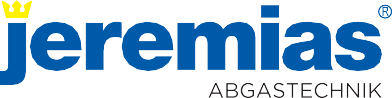 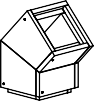 FURADO-F-LASPRODUKTBESCHREIBUNG / VERWENDUNGBauaufsichtlich zugelassene, konzentrische Systemabgasanlage bestehend aus einer abgasführenden Innenschale aus Edelstahl Typ EW- FU mit 25 mm Dämmschale und Calciumsilikatschacht (LA90) als Außenschale. Es ist ein Ringspalt für Zuluft zwischen Dämmung und Schachtinnenseite nach Jeremias Auslegung erforderlich.Die Materialstärke bietet optimale Sicherheit gegen Knicken und Verbeulen. Verbindung der einzelnen Innenrohrelemente durch Steckmuffen (60 mm), optional mit darüber liegenden Klemmbändern als zusätzliche Sicherung.Die Schachtelemente werden durch Auftragen des mitgelieferten Brandschutzklebers miteinander verklebt. Innenrohrdurchmesserbereich von 80 – 250 mm (Größere Durchmesser auf Anfrage.)Freistehendes Ende über Dach: bis 1,5 m, optional mit Statikset bis 3 m möglich.Die Produktion wird durch ein unabhängiges Prüfinstitut fremdüberwacht, mittels Eigenüberwachung wird die Einhaltung gleich blei- bender Güte gesichert.Z-7.1-3480 Systemschornstein (T400 N1 D 3 G50 LA90)Zur Herstellung von Systemabgasanlagen, bestehend aus einem Leichtbauschacht mit 50 mm Wanddicke, 25 mm Dämmrohrschalen undCE-zertifizierter, rußbrandbeständiger Jeremias Metallinnenschale EW-FU. Der Abstand von Schachtaußenseite zu brennbaren Bauteilen kann hinterlüftet oder mit Mineralfaserplatten (90-117kg/m³) bzw. Plattenstreifen des Schachtmaterials ausgedämmt werden. Das System ist geeignet für den Anschluss an LAS - Festbrennstofffeuerstätten.ANWENDUNGSystem für trockene Betriebsweise im Gegenstromverfahren raumluftunabhängig (LAS), Ableitung der Abgase im Unterdruck. Das System FURADO-F-LAS ist geeignet für den Anschluss von einer Regelfeuerstätte, deren Abgase durch Verbrennung von Festbrennstoffen (naturbelassenes Holz, Koks, Torf, Kohle (ausgenommen Anthrazitkohle)) entstehen.Maximale Betriebstemperatur bis 400°C.ZULASSUNGDer Einbau mit dieser Zulassung ist nur in Deutschland möglich. Bauaufsichtliche Zulassung Z-7.1-3480 (Systemzulassung)DIN V 18160-1   T400 – N1 – D – 3 – G50 – LA90   Max. Abgastemperatur:	400°CAbstand zu brennbaren Bauteilen:  min. 50 mmWanddicke Schacht:	50 mmRingspalt:	nach Jeremias AuslegungDämmung:	min. 25 mmInnenrohr:	Jeremias EW-FUWANDSTÄRKE / MATERIALInnenrohr: 0,6 mm W.14404/ W.1.4571 Dämmung: 25 mm Mineralfaser Schacht:	50 mm CalciumsilikatDURCHMESSERBEREICHInnenrohre: Ø 80 mm - Ø 250 mmSCHACHTABMASSEInnen: 140 bis 360 mmAußen: 240 bis 460 mmEINBAUDer Einbau erfolgt fachmännisch entsprechend der Montageanleitung, insbesondere der DIN V 18160-1, sowie der geltenden LBauO, FeuVo, den einschlägigen DIN-Normen und allen weiteren bau- und sicherheitsrechtlichen Vorschriften. Der erforderliche Querschnitt ist nach DIN EN 13384-1 zu bestimmen und vom ausführenden Fachunternehmen zu überprüfen.ABSTIMMUNGVor der Montage ist die Ausführung der Anlage mit dem/ der bevollmächtigten Bezirksschornsteinfeger/in abzuklären.1SystemFURADO-F-LASBESCHREIBUNGKonzentrisches Schachtsystem bestehend aus Calciumsilikat- Brandschutzplatten mit Jeremias Innenrohr EW-FU und 25 mm Dämmschalen.MATERIALCalciumsilikat-BrandschutzplattenWANDSTÄRKE50 mmWeitere auf AnfrageSCHACHTMAßE INNEN140 x 140 mm bis 360 x 360 mmEIGENSCHAFTENSehr gute DämmeigenschaftenHandlich und montagefreundlich aufgrund des geringen GewichtesSichere Verbindungstechnik durch Nut- und Federverbindungen	Verschiedene Innenrohrlösungen und Schachtverkleidungen werden allen Anforderungen gerechtGeringe Abstände zu brennbaren Bauteilen25 m Aufbauhöhe des Schachtes ohne ZwischenstützeStatikset für Aufbauhöhen über Dach bis 3 mEINSATZBEREICHELAS Betrieb bei Festbrennstoffen (Einfachbelegung)	Regelfeuerstätten für Festbrennstoffe (naturbelassenes Holz, Koks, Torf, Kohle*)Neubau und Sanierung* ausgenommen Anthrazitkohle aus Ibbenbüren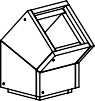 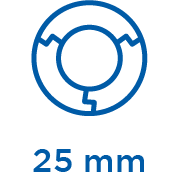 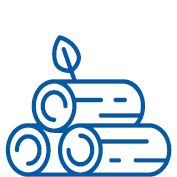 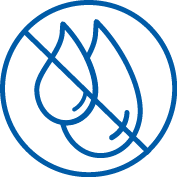 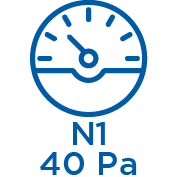 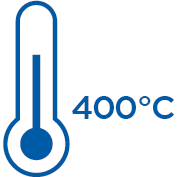 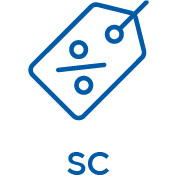 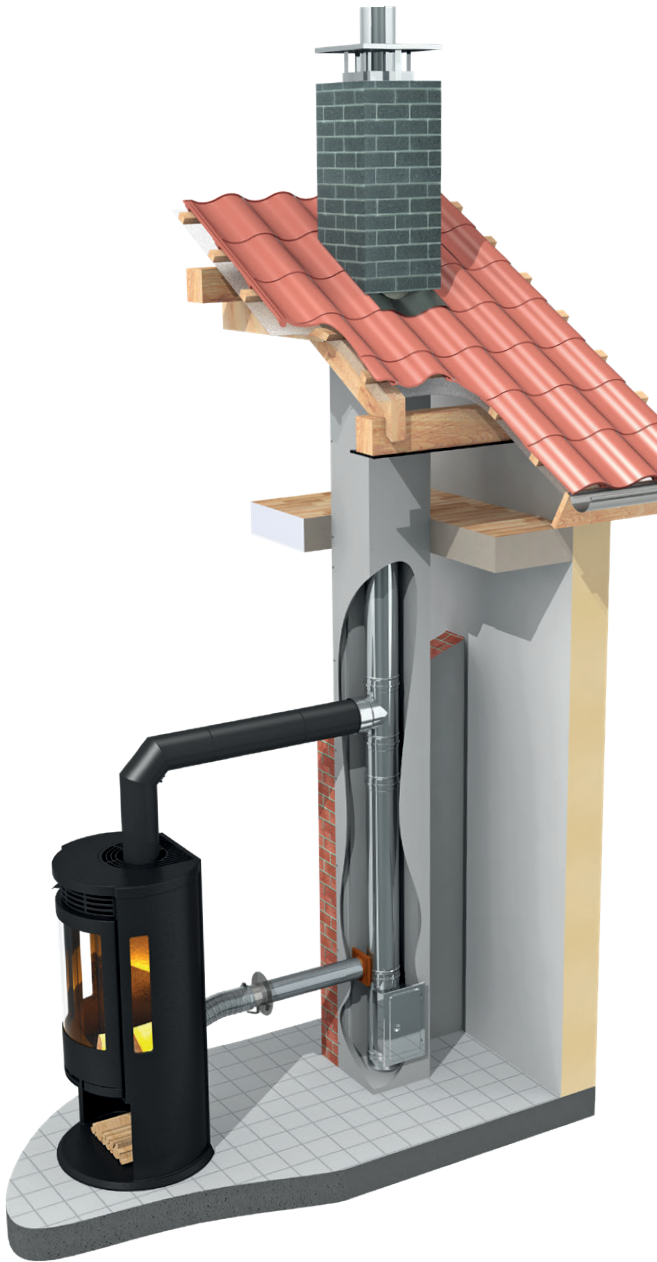 ZULASSUNGSNUMMERZ - 7.1 - 3480KLASSIFIZIERUNG NACH DIN V 18160-1T400 - N1 - D - 3 - G50 - LA90Ringspalt für Zuluft zwischen Dämmung und Schacht nach Jeremias Auslegung2